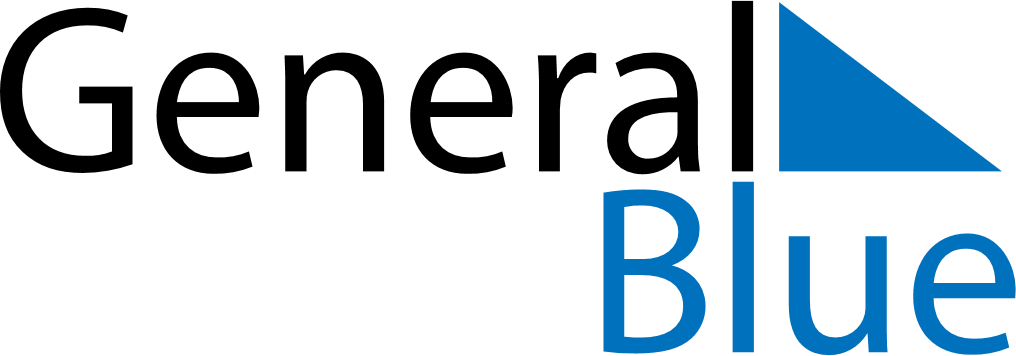 September 2024September 2024September 2024Costa RicaCosta RicaMONTUEWEDTHUFRISATSUN123456789101112131415Independence Day161718192021222324252627282930